Naam:	_ _ _ _ _ _ _ _ _ _ _ _ _ _ _ _ _ _ _ _ _ _ _ _ _ _	    Datum:_ _ _ _ _ _ _ _ _ _ _ _ _ 
             www.afasie.net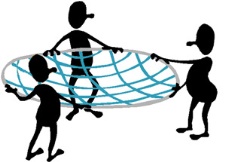 Schrijven 6: alfabet, hoofdlettersA _  _  _  _  _  _  B _  _  _  _  _  _  C _  _  _  _  _  _  D _  _  _  _  _  _  E _  _  _  _  _  _  F _  _  _  _  _  _  G _  _  _  _  _  _  H _  _  _  _  _  _I  _  _  _  _  _  _  J  _  _  _  _  _  _  K  _  _  _  _  _  _  L  _  _  _  _  _  _  M  _  _  _  _  _  _  N  _  _  _  _  _  _  O  _  _  _  _  _  _  P  _  _  _  _  _  _  Q  _  _  _  _  _  _  R  _  _  _  _  _  _  S _  _  _  _  _  _  T _  _  _  _  _  _  U _  _  _  _  _  _  V _  _  _  _  _  _  W _  _  _  _  _  _  X _  _  _  _  _  _  Y _  _  _  _  _  _  Z _  _  _  _  _  _  